ПРОТОКОЛ №очередного заседания комиссии по предупреждению и ликвидации ЧС и ПБ администрации МО «Боханский район» Место проведения: актовый зал в здании администрации муниципального образования «Боханский район» (669311, Иркутская обл., Боханский р-н, ул. Ленина, 83, 1-й этаж).Вел заседание:На заседании присутствовали:Члены комиссии:ПРИГЛАШЕННЫЕ:ПРИСУТСТВУЮЩИЕ:ПОВЕСТКА ДНЯ:«Об исполнении п. 2 вопроса 2, и п. 2 вопроса 4 решения КЧС и ПБ МО «Боханский район» протокол от 16.10.2019г. №11»».По первому вопросу повестки дня выступил: Начальник отделения ОНД и ПР по У-ОБО и Ольхонскому району УНД и ПР ГУ МЧС России по Иркутской области (Яновский В.В.).Яновский В.В. – в своей информации отметил следующее: на заседании комиссии по предупреждению и ликвидации ЧС и ПБ администрации МО «Боханский район» от 16.10.2019 года № 11, были рассмотрены вопросы: «О состоянии источников наружного противопожарного водоснабжения в населенных пунктах МО «Боханский район» в 2019 году, по итогам осенней проверки» и «Об анализе прохождения пожароопасного сезона 2018-2019 годов на территории Боханского района».В ходе осенней проверки по ИНППВ в 9 сельских поселениях были выявлены ряд нарушений требований Федерального закона от 22.07.2008г. № 123-ФЗ «Технический регламент о требованиях пожарной безопасности» ст. ст. 4,6,151; Правил противопожарного режима в Российской Федерации утвержденных Постановлением Правительства Российской Федерации от 25 апреля 2012 г. № 390 «О противопожарном режиме».Информация об устранении выявленных нарушений в адрес 44-го ПСЧ и ОНД по У-ОБО не предоставлена следующими сельскими поселениями:На территории МО «Бохан» имеются 18 ВНБ, из них неприспособленны для нужд пожаротушения или не исправны 4 ВНБ. На территории МО «Новая - Ида» имеются 7 ВНБ, требуется подсыпка подъездных путей к ВНБ, расположенных по адресу: д. Булык ул. Озерная 17а; д. Хандагай, ул. Советская, 10б. В с. Новая Ида с количеством жителей более 50 человек, отсутствует противопожарное водоснабжение. На территории МО «Шаралдай» имеется 4 ВНБ и 1 скважина. ВНБ приспособлены для нужд пожаротушения. Скважина расположенная по адресу: с. Дундай ул. Школьная 1а, отключена от электросети.На территории МО «Тихоновка» имеется 5 ВНБ. Все ВНБ приспособлены для нужд пожаротушения. Требуется подсыпка подъездных путей к ВНБ расположенная по адресу: д. Чилим ул. Центральная, 12а. На территории МО «Каменка» имеется 11ВНБ.1 ВНБ расположенная по адресу: с. Каменка ул. Приангарская (нефтебаза) не приспособлены для нужд пожаротушения.На территории МО «Буреть» имеется 5 ВНБ. 2 ВНБ в неисправном состоянии. ВНБ расположенная по адресу: д. Быргазова ул. Колхозная, сгнила емкость для хранения воды. д. Грязная ул. Пионерская 1а, в скважине нет воды.На территории МО «Тараса» функционируют 9 ВНБ, из них 4 ВНБ не приспособлены для нужд пожаротушения или не исправны. На территории МО «Олонки» имеется 8 ВНБ, из них неисправна 1 ВНБ расположенная по адресу: д. Воробьевка ул. Школьная 15в.На территории МО «Александровское» имеется 1 ВНБ, расположенная по адресу: с. Александровское производится ремонт ВНБ в конце октября должна быть введена в эксплуатацию.По 4 сельским поселениям (МО «Укыр», МО «Хохорск», МО «Середкино» и МО «Казачье»), замечаний нет, все ИНППВ приспособлены для нужд пожаротушения.Комиссия по предупреждению и ликвидации чрезвычайных ситуаций и обеспечению пожарной безопасности муниципального образования Боханский район решила:По первому вопросу повестки дня:Информацию начальника отделения ОНД и ПР по У-ОБО и Ольхонскому району УНД и ПР ГУ МЧС России по Иркутской области (Яновский В.В.) принять к сведению.Рекомендовать главам сельских поселений предоставить информацию по исполнению п. 2 вопроса 2, и п. 2 вопроса 4 решения КЧС и ПБ МО «Боханский район» протокол от 16.10.2019г. №11 в срок до 25.11.2019 года.«О безопасности населения на водных объектах в зимний период 2019-2020 годов».По второму вопросу повестки дня выступил: старший госинспектор по маломерным судам Боханской группы патрульной службы «Центр ГИМС МЧС России по Иркутской области» (Намсараев З.М.).Намсараев З.М. – в своей информации отметил следующее: недостаточная информированность населения о состоянии ледовой обстановки на водоёмах, ненадлежащий контроль со стороны взрослых за детьми, а также пренебрежение элементарными правилами поведения на водоемах в период становления ледового покрова, каждый год приводит к возникновению несчастных случаев, связанных с гибелью людей в результате провалов под лёд.Так 22 октября 2019 года житель поселка Атагай Нижнеудинского района 1947 года рождения уехал на реку Уда с целью рыбной ловли. При осмотре места происшествия на берегу реки на снегу были обнаружены следы от обуви. Далее был установлен факт выхода на лед гражданином и в 25 метрах от берега обнаружен пролом во льду. На следующий день тело было обнаружено и извлечено из водоема.6 ноября 2019 года в районе населенного пункта Мамакан Бодайбинского района Иркутской области был допущен несанкционированный выезд легкового автомобиля на лед реки Витим. Автомобиль частично провалился под лед. Автомобилист привлечен к ответственности. Пострадавших нет.11 ноября 2019 года днем двое ангарчан рыбачили на Малом заливе недалеко от берега и увидели 2х пешеходов, которые передвигались по неокрепшему льда, и  в 20 метрах от берега один из пешеходов оказался в воде. Рыбачившие мужчины выстроились цепочкой, несколько раз подавали веревку, и когда мужчине удалось ее захватить, начали подтягивать его к берегу. Глубина в месте провала - метра три. Вытянув мужчину-пешехода из воды, вызвали скорую помощь и передали врачам.13 ноября 2019 года около 11 часов поступила информация о провале под лед мужчины в Ершовском заливе Иркутского водохранилища в районе СНТ «Геолог». Очевидцы не смогли оказать помощь тонущему. Провал произошел на значительном удалении от берега – в 300 метрах, толщина льда не позволяла приблизиться к мужчине. Мужчину спасли спасатели пожарно-спасательной службы Иркутской области.15 ноября 2019 года в вечернее время в районе населенного пункта Новая Тельба в трех метрах от берега под лед ушел автомобиль Toyota Sprinter Carib, в котором находились двое человек. По имеющейся информации они возвращались с места подледной рыбалки, куда уехали в утренние часы. Но за день лед на реке подтаял и начал разрушаться под тяжестью транспортного средства. В момент провала одному из мужчин удалось покинуть тонущий автомобиль. Тело второго было поднято с глубины более 2-х метров водолазами отряда экстренного реагирования Пожарно-спасательной службы Иркутской области и передано сотрудникам полиции.Приведенные выше случаи подтверждают необходимость принятия неотложных мер в вопросах обеспечения безопасности людей на водных объектах в период становления льда.В целях недопущения происшествий на водных объектах и гибели людей прошу обратить внимание на указанные случаи. Рассмотреть вопрос по созданию и работе мобильных (временных) групп в потенциально опасных местах направленной на выявление мест выхода людей и выезда автотранспорта на лёд, в том числе для подлёдного лова рыбы.Комиссия по предупреждению и ликвидации чрезвычайных ситуаций и обеспечению пожарной безопасности муниципального образования Боханский район решила:По второму вопросу повестки дня:1. Информацию старшего госинспектора по маломерным судам Боханской группы патрульной службы «Центр ГИМС МЧС России по Иркутской области» (Намсараев З.М.) принять к сведению.2. Рекомендовать главам сельских поселений, в целях обеспечения безопасности людей на водных объектах, предотвращения предпосылок и происшествий, обусловленных провалом людей и автомобильной техники под лёд, выполнить следующий комплекс мероприятий:2.1. взять на контроль проведение культурно-массовых и спортивных мероприятий на льду водных объектов, а также места массового выхода людей на лёд для подледного лова рыбы;2.2. организовать работу по утверждению мест массового выхода людей на лёд для подлёдной рыбалки, а также оборудование мест информационными материалами, иметь  минимальный перечнем спасательных средств;2.3. организовать временные мобильные группы из числа работников администрации, сотрудников полиции, медицинских работников, государственных инспекторов ГИМС, в местах массового выхода людей на лёд для подлёдной рыбалки и в местах возможного несанкционированного выезда автотранспорта на лед, особенно в выходные и праздничные дни;2.4. выполнить мероприятия, направленные на предотвращение выезда автотранспорта на лёд вне ледовых переправ (пункт 37 главы IV постановления Правительства Иркутской области от 08.10.2009 г. № 280/59-пп «Проезд автомобильного транспорта по водному объекту зимой вне переправы по льду запрещается»), путем отсыпки подъездных путей, установки запрещающих знаков, организации дежурства в районах подъездных путей экипажей дорожно-патрульной службы;2.5. согласно требований Закона Иркутской области от 27 апреля 2015 года № 24-ОЗ «О внесении изменений в отдельные Законы Иркутской области о наделении органов местного самоуправления отдельными областными государственными полномочиями» активизировать и проводить на постоянной основе работу мобильных групп из числа работников администраций по выявлению лиц выезжающих на лед вне ледовых переправ и привлечению их к административной ответственности в соответствии с законом Иркутской области от 29 декабря 2007 года № 153-ОЗ «Об административной ответственности за нарушение Правил охраны жизни людей на водных объектах в Иркутской области».3. Рекомендовать руководителям предприятий и организаций провести собрания с доведением информации об опасности выезда на лёд вне ледовых переправ и проведением дополнительных инструктажей (в соответствии с пунктом 2.3.3 раздела II приложения утвержденного постановлением Министерства труда и социального развития РФ от 12 мая 2003 года № 28) «О правилах движения по ледовым дорогам, в условиях бездорожья, переправам через водоёмы»;4. Рекомендовать КДН и ЗП МО «Боханский район» совместно с представителями муниципальных образований и инспекторами по маломерным судам провести профилактические мероприятия (инструктажи) с неблагополучными и многодетными семьями, проживающими вблизи водных объектов, по вопросу соблюдения правил нахождения на водных объектах в зимний период и недопустимости оставления несовершеннолетних детей без присмотра со стороны взрослых.«О привидении в соответствие предъявляемым требованиям муниципальных систем оповещения сельских поселений».По третьему вопросу повестки дня выступил: главный специалист ГОЧС и ПБ администрации МО «Боханский район» (Кабанов С.В.).Кабанов С.В. – в своей информации отметил следующее: в соответствии с п. «м» ч.2 ст.11 Федерального закона от 21.12.1994 г. № 68-ФЗ «О защите населения и территорий от чрезвычайных ситуаций природного и техногенного характера», органы местного самоуправления самостоятельно:м) создают и поддерживают в постоянной готовности муниципальные системы оповещения и информирования населения о чрезвычайных ситуациях.В соответствии с Федеральным законом от 12.02.1998 г. № 28-ФЗ "О гражданской обороне":Ст. 2. Основными задачами в области гражданской обороны являются:оповещение населения об опасностях, возникающих при ведении военных конфликтов или вследствие этих конфликтов…п. 2. ст. 8. Полномочия органов исполнительной власти субъектов Российской Федерации и органов местного самоуправления в области гражданской обороны…Органы местного самоуправления самостоятельно в пределах границ муниципальных образований:создают и поддерживают в состоянии постоянной готовности к использованию муниципальные системы оповещения населения об опасностях, возникающих при ведении военных действий или вследствие этих действий, а также об угрозе возникновения или о возникновении чрезвычайных ситуаций природного и техногенного характера, защитные сооружения и другие объекты гражданской обороны …обеспечивают своевременное оповещение населения, в том числе экстренное оповещение населения, об опасностях, возникающих при ведении военных действий или вследствие этих действий, а также об угрозе возникновения или о возникновении чрезвычайных ситуаций природного и техногенного характера.В соответствии с п.п.6.43., 6.44. Свода Правил Инженерно-технические мероприятия по гражданской обороне СП 165.1325800.2014, утвержденных приказом Министерства строительства и жилищно-коммунального хозяйства Российской Федерации от 12.11.2014г. №705/пр, создание и совершенствование системы оповещения населения должны осуществлять:- на базе комплексов технических средств оповещения, разработанных под контролем федерального органа исполнительной власти, осуществляющего государственную политику в области гражданской обороны и уполномоченного на решение задач в области гражданской обороны, прошедших в установленном порядке приемочные испытания и принятых к серийному производству на территории Российской Федерации;- все подсистемы систем оповещения населения должны сопрягаться на программно-аппаратном уровне.Администрацией МО «Боханский район» в 2018 году был направлен запрос в ЗАО «Корпорация Капитал-Технология» о возможности технического сопряжения оборудования системы оповещения П-166М, находящегося в ЕДДС МО «Боханский район» с оборудованием системы оповещения сельских поселений Боханского района.В поступившем ответе было указано, что сопряжение систем оповещения Боханского района с ЕДДС МО «Боханский район» возможно при установке дополнительного оборудования и проведения пуско-наладочных работ в каждом поселении. В дополнительное оборудование входит блок переключения универсальный П-166М БПРУ и маршрутизатор с функцией межсетевого экрана Mikrotik RB3011UiAS-RM. В 2019 году 6 сельских поселений запланировали в бюджете финансовые средства и провели реконструкцию оборудования существующей местной системы оповещения.В МО "Казачье" 22.05.2019г., МО "Новая Ида" 24.09.2019 г., МО "Хохорск" 25.09.2019 г., МО "Укыр" 26.09.2019 г., МО "Тихоновка" и МО "Шаралдай" 27.09.2019г. установлено оборудование: маршрутизатор Mikrotik RB3011UiAS-RM, блок переключения универсальный П-166М БПРУ-02 (03).В выше указанных сельских поселениях оборудование программно и технически сопрягается с районной муниципальной системой оповещения и информирования населения и региональной автоматизированной системой централизованного оповещения гражданской обороны и информирования населения Иркутской области об угрозе или о возникновении чрезвычайных ситуаций. Районная МСО и РАСЦО ГО построены на базе комплекса технических средств оповещения П-166М (КТСО П-166М).На территории остальных 7 сельских поселений (МО «Александровское», МО «Олонки», МО «Тараса», МО «Буреть», МО «Бохан», МО «Середкино» и МО «Каменка») в качестве муниципальной системы оповещения установлено оборудование PROAUDIO трансляционный усилитель Mixer Power Amplifier PA 926M мощностью 260Вт (музыкальный усилитель).Данное оборудование технически и программно не сопрягается и не обеспечивает доведение информации и сигналов до населения, проживающего на территории данных сельских поселений, что является нарушением требований законодательства РФ.Со стороны администрации МО «Боханский район» неоднократно в адрес сельских поселений направлялись письма с рекомендациями по проведению реконструкции оборудования системы оповещения (исх. от 30.10.2018г. № 2097, от 25.05.2019г. № 1015, от 10.07.2019г. № 1239, от 06.11.2019г. № 1844). Данный вопрос рассматривался на заседании КЧС и ПБ МО «Боханский район» (Протокол от 21.11.2018 года №12)В марте 2018 года, должностным лицом регионального государственного надзора министерства имущественных отношений Иркутской области (Румянцев Е.В.) была проведена плановая проверка в ходе, которой были выявлены нарушения требований в области защиты населения и территорий от чрезвычайных ситуаций природного и техногенного характера, установленных правовыми актами. В результате чего было выписано Предписание № 21 от 30.03.2018г.Также в июне 2019 года представителем того же отдела регионального государственного надзора (Щекалков В.В.) была проведена внеплановая проверка. В результате чего, было выписано еще одно предписание от 25.06.2019г. № 18/19.Часть пунктов нарушений, указанных в предписании были исполнены (По обучению должностных лиц и по оборудованию ЕДДС МО "Боханский район").Осталось устранить нарушения по местной системе оповещения (указанные выше 7 сельских поселений) в срок до 29 мая 2020 года.- после завершения реконструкции оборудования в оставшихся 7 сельских поселениях на территории района будет единая система оповещения, которая будет программно и технически сопрягаться с районной системой оповещения и с региональной автоматизированной системой централизованного оповещения гражданской обороны и информирования населения Иркутской области;С целью устранения нарушения требований законодательства Российской Федерации в области защиты населения и территорий от чрезвычайных ситуаций природного и техногенного характера, а также нарушений, выявленных при проведении плановой и внеплановой проверок, осуществленных министерством имущественных отношений Иркутской области, рекомендуем устранить выше указанные нарушения, т.е. главам выше указанных 7 сельских поселений (МО «Александровское», МО «Олонки», МО «Тараса», МО «Буреть», МО «Бохан», МО «Середкино» и МО «Каменка») необходимо запланировать в бюджете уже на 2020 год финансовые средства на приобретение и установку дополнительного оборудования (БПРУ + маршрутизатор).Указанные мероприятия являются обязательными для руководителей и должностных лиц органов местного самоуправления, на которых возложена обязанность в соответствии с законодательством Российской Федерации.Комиссия по предупреждению и ликвидации чрезвычайных ситуаций и обеспечению пожарной безопасности муниципального образования Боханский районрешила:По третьему вопросу повестки дня:1. Информацию главного специалиста ГОЧС и ПБ администрации МО «Боханский район» (Кабанов С.В.) принять к сведению.2. Рекомендовать главам сельских поселений МО «Александровское» (Позднякова Л.И.), МО «Олонки» (Нефедьев С.Н.), МО «Тараса» (Таряшинов А.М.), МО «Буреть» (Ткач А.С.), МО «Бохан» (Сахьянов Л.Н.), МО «Середкино» (Середкина И.А.) и МО «Каменка» (Артанов В.Н.) в целях устранения нарушения требований законодательства Российской Федерации в области защиты населения и территорий от чрезвычайных ситуаций природного и техногенного характера, а также нарушений, выявленных при проведении плановой и внеплановой проверок, осуществленных министерством имущественных отношений Иркутской области, запланировать в бюджете на 2020 год финансовые средства на приобретение и установку дополнительного оборудования (БПРУ и маршрутизатор).«Об обеспечении пожарной безопасности в зимний период и принятии мер профилактического характера по соблюдению требований законодательства РФ в области пожарной безопасности на территории МО «Боханский район»».По четвертому вопросу повестки дня выступил: начальник отделения ОНД и ПР по У-ОБО и Ольхонскому району УНД и ПР ГУ МЧС России по Иркутской области (Яновский В.В.).Яновский В.В. – в своей информации отметил следующее: согласно Правил противопожарного режима в Российской Федерации утвержденных Постановлением Правительства Российской Федерации от 25 апреля 2012 г. № 390 «О противопожарном режиме» пунктом 42. Запрещается:а) эксплуатировать электропровода и кабели с видимыми нарушениями изоляции;б) пользоваться розетками, рубильниками, другими электроустановочными изделиями с повреждениями;в) обертывать электролампы и светильники бумагой, тканью и другими горючими материалами, а также эксплуатировать светильники со снятыми колпаками (рассеивателями), предусмотренными конструкцией светильника;г) пользоваться электроутюгами, электроплитками, электрочайниками и другими электронагревательными приборами, не имеющими устройств тепловой защиты, а также при отсутствии или неисправности терморегуляторов, предусмотренных конструкцией;д) применять нестандартные (самодельные) электронагревательные приборы и использовать несертифицированные аппараты защиты электрических цепей;е) оставлять без присмотра включенными в электрическую сеть электронагревательные приборы, а также другие бытовые электроприборы, в том числе находящиеся в режиме ожидания, за исключением электроприборов, которые могут и (или) должны находиться в круглосуточном режиме работы в соответствии с инструкцией завода-изготовителя;ж) размещать (складировать) в электрощитовых (у электрощитов), у электродвигателей и пусковой аппаратуры горючие (в том числе легковоспламеняющиеся) вещества и материалы;з) при проведении аварийных и других строительно-монтажных и реставрационных работ, а также при включении электроподогрева автотранспорта использовать временную электропроводку, включая удлинители, сетевые фильтры, не предназначенные по своим характеристикам для питания применяемых электроприборов.В соответствии с п. 81. Перед началом отопительного сезона руководитель организации, собственники жилых домов (домовладений) обязаны осуществить проверки и ремонт печей, котельных, теплогенераторных, калориферных установок и каминов, а также других отопительных приборов и систем.Запрещается эксплуатировать печи и другие отопительные приборы без противопожарных разделок (отступок) от горючих конструкций, предтопочных листов, изготовленных из негорючего материала размером не менее 0,5х0,7метра (на деревянном или другом полу из горючих материалов), а также при наличии прогаров и повреждений в разделках (отступках) и предтопочных листах.Неисправные печи и другие отопительные приборы к эксплуатации не допускаются.В соответствии с п. 84. При эксплуатации печного отопления запрещается:а) оставлять без присмотра печи, которые топятся, а также поручать надзор за ними детям;б) располагать топливо, другие горючие вещества и материалы на предтопочном листе;в) применять для розжига печей бензин, керосин, дизельное топливо и другие легковоспламеняющиеся и горючие жидкости;г) топить углем, коксом и газом печи, не предназначенные для этих видов топлива;д) производить топку печей во время проведения в помещениях собраний и других массовых мероприятий;е) использовать вентиляционные и газовые каналы в качестве дымоходов;ж) перекаливать печи.В соответствии с п. 87. Товары, стеллажи, витрины, прилавки, шкафы и другое оборудование располагаются на расстоянии не менее 0,7 метра от печей, а от топочных отверстий - не менее 1,25 метра.При эксплуатации металлических печей оборудование должно располагаться на расстоянии, указанном в инструкции предприятия-изготовителя металлических печей, но не менее чем 2 метра от металлической печи.В соответствии с п. 88. Необходимо обеспечивать побелку дымовых труб и стен, в которых проходят дымовые каналы.Комиссия по предупреждению и ликвидации чрезвычайных ситуаций и обеспечению пожарной безопасности муниципального образования Боханский районрешила:По четвертому вопросу повестки дня:Информацию начальника отделения ОНД и ПР по У-О БО и Ольхонскому району УНД и ПР ГУ МЧС России по Иркутской области (Яновский В.В.) принять к сведению.Рекомендовать главам сельских поселений довести информацию по недопущению нарушений требований пожарной безопасности до старост населенных пунктов, членов ДПД и граждан:- с использованием средств уличной громкой системы оповещения населения;- при проведении подворовых обходов, сельских сходов граждан; - путем размещения на информационных стендах, в газетах.3. Информацию о проделанной работе предоставить председателю КЧС и ПБ в срок до 29.11.2019 года.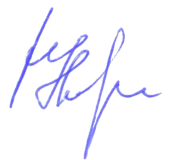 УТВЕРЖДАЮУТВЕРЖДАЮУТВЕРЖДАЮУТВЕРЖДАЮУТВЕРЖДАЮУТВЕРЖДАЮУТВЕРЖДАЮПервый заместитель мэра,Первый заместитель мэра,Первый заместитель мэра,Первый заместитель мэра,Первый заместитель мэра,Первый заместитель мэра,Первый заместитель мэра,председатель комиссии по предупреждению и ликвидации чрезвычайных ситуаций и обеспечению пожарной безопасности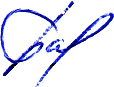 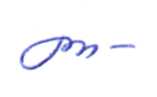 председатель комиссии по предупреждению и ликвидации чрезвычайных ситуаций и обеспечению пожарной безопасностипредседатель комиссии по предупреждению и ликвидации чрезвычайных ситуаций и обеспечению пожарной безопасностипредседатель комиссии по предупреждению и ликвидации чрезвычайных ситуаций и обеспечению пожарной безопасностипредседатель комиссии по предупреждению и ликвидации чрезвычайных ситуаций и обеспечению пожарной безопасностипредседатель комиссии по предупреждению и ликвидации чрезвычайных ситуаций и обеспечению пожарной безопасностипредседатель комиссии по предупреждению и ликвидации чрезвычайных ситуаций и обеспечению пожарной безопасностиО.Р. БадагуеваО.Р. Бадагуева«20»ноябряноября2019 года20 ноября 2019 годаВремя: 10:00п. Бохан- Бадагуева Оксана Родионовна – Первый заместитель мэра, председатель комиссии по предупреждению и ликвидации чрезвычайных ситуаций и обеспечению пожарной безопасности администрации муниципального образования «Боханский район».Председатель комиссии:Председатель комиссии:Бадагуева Оксана РодионовнаПервый заместитель мэра администрации муниципального образования «Боханский районЗаместители председателя комиссии:Заместители председателя комиссии:Иванов Виталий ВасильевичЗаместитель мэра по ЖКХ адм. МО «Боханский район»Халматов Андрей ГеннадьевичНачальник 44 - ПСЧ (по охране п. Бохан) 2-го пожарно-спасательного отряда Федеральной Противопожарной Службы ГУ МЧС России по Иркутской областиСекретарь комиссии:Секретарь комиссии:Кабанов Степан ВладимировичГлавный специалист ГО ЧС и ПБ адм. МО «Боханский район»Сахьянов Леонид НиколаевичГлава администрации МО «Бохан»Ткач Александр СергеевичГлава администрации МО «Буреть»Пушкарева Татьяна СергеевнаГлава администрации МО «Казачье»Артанов Владимир НиколаевичГлава администрации МО «Каменка»Середкина Ирина АлексеевнаГлава администрации МО «Середкино»Таряшинов Алексей МихайловичГлава администрации МО «Тараса»Скоробогатова Марина ВладимировнаГлава администрации МО «Тихоновка»Ангаткина Светлана ВладимировнаИ.о. главы администрации МО «Хохорск»Ханхареев Дмитрий ИльичГлава администрации МО «Шаралдай»Александров Александр ГеннадьевичНачальник отдела сельского хозяйстваБарлуков Александр ЮрьевичНачальник отдела по УМИ администрации МО «Боханский район»Бубнов Андрей ВалерьевичНачальник ОКС администрации МО «Боханский район»Буяева Лариса СавватеевнаНачальник УО администрации МО «Боханский район»Саттыбаев Арман ВикторовичВрио заместителя начальника отдела - начальник полиции МО МВД России "Боханский"Халтакшинова Инна ОлеговнаНачальник отдела культуры администрации МО «Боханский район»Кустов Сергей ГавриловичНачальник ОГБУ «Боханская станция по борьбе с болезнями животных»Малинкина Татьяна АлексеевнаВедущий специалист по торговле администрации МО «Боханский район»Секретарева Елена ТрофимовнаГлавный редактор МБУ Боханская редакция районной газеты "Сельская правда"Намсараев Зандан МаксимовичСтарший госинспектор по маломерным судам Боханской группы патрульной службы «Центр ГИМС МЧС России по Иркутской области»Яновский Владимир ВикторовичНачальник отделения ОНД и ПР по У-ОБО и Ольхонскому району УНД и ПР ГУ МЧС России по Иркутской областиХомколова Светлана МихайловнаСпециалист ВУС МО «Олонки»Богданов Савелий ФедоровичСпециалист ГОЧС и информационных технологий АМО «Хохорск»Халмакшинов Дмитрий ВладимировичСпециалист по ГО ЧС и ПБ администрации МО «Новая Ида»Михайлова Екатерина ВладимировнаЗаведующая общим отделом-заместитель главы администрации МО «Укыр»Мягкова Ольга ВладимировнаЗаместитель главы МО «Александровское»Открытие заседания КЧС и ПБОткрытие заседания КЧС и ПБ10:00-10:05(5 мин.)Оглашение повестки дня, вступительное слово, председателя КЧС и ПБ администрации МО «Боханский район»Бадагуева Оксана Родионовна«Об исполнении п. 2 вопроса 2, и п. 2 вопроса 4 решения КЧС и ПБ МО «Боханский район» протокол от 16.10.2019г. №11»»«Об исполнении п. 2 вопроса 2, и п. 2 вопроса 4 решения КЧС и ПБ МО «Боханский район» протокол от 16.10.2019г. №11»»Докладчик:10:05-10:15(10 мин.)Начальник отделения ОНД и ПР по У-ОБО и Ольхонскому району УНД и ПР ГУ МЧС России по Иркутской областиЯновский Виктор ВладимировичГлавы сельских поселений«О безопасности населения на водных объектах в зимний период 2019-2020 годов»«О безопасности населения на водных объектах в зимний период 2019-2020 годов»Докладчик:10:15-10:25(10 мин.)Старший госинспектор по маломерным судам Боханской группы патрульной службы «Центр ГИМС МЧС России по Иркутской области»Намсараев Зандан Максимович«О привидении в соответствие предъявляемым требованиям муниципальных систем оповещения сельских поселений».«О привидении в соответствие предъявляемым требованиям муниципальных систем оповещения сельских поселений».Докладчики:10:25-10:35(10 мин.)Главный специалист ГОЧС и ПБ администрации МО «Боханский район»Кабанов Степан Владимирович;Глава МО «Александровское»Позднякова Людмила Ивановна;Глава МО «Бохан»Сахьянов Леонид Николаевич;Глава МО «Буреть»Ткач Александр Сергеевич;Глава МО «Каменка»Артанов Владимир Николаевич;Глава МО «Олонки»Нефедьев Сергей Николаевич;Глава МО «Середкино»Середкина Ирина Алексеевна;Глава МО «Тараса»Таряшинов Алексей Михайлович.«Об обеспечении пожарной безопасности в зимний период и принятии мер профилактического характера по соблюдению требований законодательства РФ в области пожарной безопасности на территории МО «Боханский район»».«Об обеспечении пожарной безопасности в зимний период и принятии мер профилактического характера по соблюдению требований законодательства РФ в области пожарной безопасности на территории МО «Боханский район»».Докладчик:10:35-10:45(10 мин.)Начальник отделения ОНД и ПР по У-ОБО и Ольхонскому району УНД и ПР ГУ МЧС России по Иркутской областиЯновский Виктор ВладимировичЗакрытие заседания КЧС и ПБЗакрытие заседания КЧС и ПБ10:45-10:50(5 мин.)Оглашение решения КЧС и ПБ, заключительное слово, председателя КЧС и ПБ администрации МО «Боханский район»Бадагуева Оксана РодионовнаГлавный специалист ГО ЧС и ПБ, секретарь комиссииС.В. Кабанов.